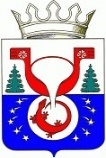 ТЕРРИТОРИАЛЬНАЯ ИЗБИРАТЕЛЬНАЯ КОМИССИЯОМУТНИНСКОГО РАЙОНАКИРОВСКОЙ ОБЛАСТИПОСТАНОВЛЕНИЕг. ОмутнинскОб определении кредитной организации 
для открытия специальных избирательных счетов
для формирования избирательных фондов кандидатов, 
избирательных объединений при проведении муниципальных выборов в Омутнинском районе Кировской области 19 сентября 2021 года     В соответствии с частью 10 статьи 51 Закона Кировской области 
«О выборах депутатов Законодательного Собрания Кировской области», 
на основании Порядка открытия, ведения и закрытия специальных избирательных счетов, формирования и расходования средств избирательных фондов, а также их учета и отчетности по ним кандидатов, избирательных объединений при проведении выборов депутатов представительных органов и глав муниципальных образований в Кировской области, утвержденного постановлением Избирательной комиссии Кировской области от 08.06.2021 № 131/891, территориальная избирательная комиссия Омутнинского района Кировской области ПОСТАНОВЛЯЕТ:	Определить для открытия специальных избирательных счетов 
для формирования избирательных фондов кандидатов, избирательных объединений при проведении муниципальных выборов в Омутнинском районе Кировской области 19 сентября 2021 года  внутреннее  структурное подразделение Кировского отделения № 8612/0600
ПАО «Сбербанк России», оснащенное автоматизированным рабочим местом (АРМ) «Выборы», расположенный по адресу Кировская область, г. Омутнинск,  ул. Свободы, 11.22.06.2021№5/54Председатель территориальной избирательной комиссии Омутнинского района Е.В. Суровцева Секретарьтерриториальной избирательной комиссии Омутнинского района  Е.И. Корякина